Stokolos GennadiyExperience:Position applied for: MasterDate of birth: 10.05.1964 (age: 53)Citizenship: UkraineResidence permit in Ukraine: YesCountry of residence: UkraineCity of residence: OdessaContact Tel. No: +38 (097) 597-25-61E-Mail: tsuru.zq@gmail.comSkype: gena.stokolosU.S. visa: Yes. Expiration date 08.06.2022E.U. visa: NoUkrainian biometric international passport: Not specifiedDate available from: 08.09.2017English knowledge: GoodMinimum salary: 9000 $ per month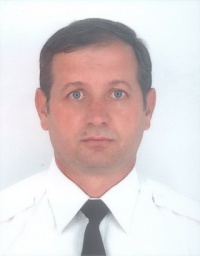 PositionFrom / ToVessel nameVessel typeDWTMEBHPFlagShipownerCrewingMaster17.09.2016-14.04.2017TalimenBulk Carrier83016B/W12700LiberiaMarlowMarlowMaster08.12.2015-17.04.2016GenesisBulk Carrier82156B/M12700LiberiaMarlowMarlowMaster22.10.2014-30.03.2015PigiBulk Carrier203136RTflex18780CyprusTransmed&mdash;Master10.11.2013-12.04.2014Ce-DukeBulk Carrier170094Zul16700MaltaMarjecCenmarMaster25.01.2013-15.05.2013CerviaBulk Carrier93350BW12260LiberiaHerm DauelsbergGretimybeMaster07.07.2012-01.12.2012ElviaBulk Carrier93350BW12260MaltaHerm DauelsbergGretimybeMaster16.08.2011-15.02.2012ElviaBulk Carrier93 350BW12260LiberiaHerm DauelsbergGretimybeMaster11.01.2011-11.05.2011ElviaBulk Carrier93 350BW12260LiberiaHerm DauelsbergGretimybeMaster27.05.2010-25.11.2010SJN NordicBulk Carrier35 000BW9700Isle of manNordic hamburgNordicMaster01.04.2009-17.02.2010Tsuru ArrowBulk Carrier48 200Sulzer9800BahamasGearbulk LT DBSMMaster10.09.2008-18.01.2009Falcon ArrowBulk Carrier48 200Sulzer9800BahamasGearbulk LTDBSMMaster10.03.2008-18.07.2008KosmosBulk Carrier48 700BW10200LiberiaEntrust-GreeceBSMMaster03.08.2007-23.12.2007IridaBulk Carrier75 540BW13500PanamaLarus SAAdriaticoMaster03.06.2006-01.03.2007TilosBulk Carrier52 266BW11500MaltaGoldenportGoldenportMaster22.05.2005-15.02.2006PistisBulk Carrier75631BW13500PanamaLarus S.AAdriatico